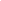 We held our first Infant Games in 2022 and it was a great success. We are thrilled that we are able to hold this event again this academic year. Please see the details below regarding the format of the day and how to enter.Event: Infant GamesDate: 13th July 2023Time: 1000-1300Year Group: 1/2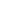 Team Information:    Up to 10 in a team Please bring a mix of boys and girls Maximum 8 teams to enter Games Format:   Children will take part in a carousel of 8 activities. These include cycling, athletics, lawn bowls, golf, cricket, archery, dodgeball & a craft station.Children will move around in their given groups and have 15 mins on each activity. They will also have a 30min break for lunch where all groups can return to the Ballroom. One of the activities will be a Craft station – this will be led by each team manager for their group. There will be a choice of 2/3 activities related to this year’s Women's Football World Cup for the children to enjoy. General Information:All children and staff will require their own packed lunch Children should come dressed in their school PE Kit, hair tied back and any jewellery removed. A sun hat/cap and sun cream are advised.Parking is free and available for minibuses in the main car park at Baypoint. 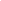 Entry Information:To enter, please complete the table below and return to Stephanie Selsby, sgo@ursuline.kent.sch.uk by 5th July 2023.School Name:Contact Name:Contact Email & Tel:Number of Team(s) to enter